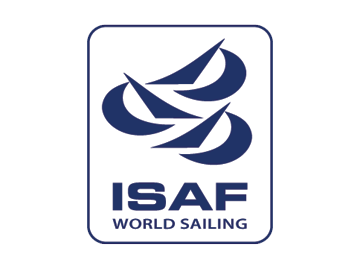 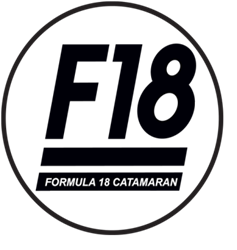 International Formula 18 Catamaran AssociationNewsletter No 13.January 2015.New Years’ Greetings to all F18 sailors and families.Financial Report.We thank all NCA’s who have responded so well and send their “subs” in on time. This has enabled Olivier and Eric (our Treasurer) to get the work done and DRAFT figures for 2014 are already produced. We were sorry to have to announce the postponement of the 24th January Council due to only three NCA’s agreeing to attend, but it is so much better to work after 31st December when all the subscriptions have been received than to try and work with “expected figures”. We suggest that we hold the Winter Council in January in future.Full financial results for 2014 and DRAFT budget for 2015 will be with Council very soon. Again we thank Olivier and Eric for their detailed and timely approach to these tasks.Agenda for 24th January.I sent out final DRAFT on 20th December to all Council members. There are some items on the agenda that will need deciding in the next few weeks. We will leave as many as we can for decision to the Council Meeting in July, but we will adopt an electronic voting system for urgent items soon. We now have the complete list of subscriptions which determines the votes per NCA.As in the past, I will give all Council members a detailed review of each subject so that they are clear and have time with their NCA members to get a clear voting position. Also there are proposals that some NCA’s might want to vote in favour but other points within the same subject that they wish to vote against. I will try and resolve this problem. I will inform Council of clear voting proposals in due course, and if there are any amendments to the proposals I will publish those as well.  The Agenda items that require a  Council decision in near future are :No4. Approval of Financial results.No5 The F18 Future Strategy.No6 F18 Class Rules 2015.No7 F18 Cloth List 2015.No10. Constitutional change, proposal AustraliaNo11. Two Piece mast, proposal AustraliaNo12. Increase in annual subscription fee by NCA’s, proposal Australia No 13. Introduction of quarterly cash position statement to Council, proposal Australia.No 18. Marketing future and expenditure.No 20. Retention of Rule C.5.2 a 1, relating to tow line, as we want this item included in the January F18 rules if passed by Council. Worlds 2015.Olivier and I are meeting Jens and our German friends later this month, at Dusseldorf Boat Show. (Saturday 24th January).   Numbers wishing to attend the Worlds 2015 are very good,  150+ pre-entered, and now we have published the allocations per NCA as we have received all the IF18CA subscriptions from the National Class Associations.  There just one or two subscriptions outstanding, these are simply due to holiday period and change of personnel in their NCA and not any deliberate act, and we can manage any requests from them under our Wild Card system, as they are smaller NCA’s.  Full regatta details for the World Championship 2015 will be published later this month after 24th meeting. You have all received notes from Olivier regarding allocations.. Worlds 2016.We are in detailed discussions with the host Club in Argentina and we will be able to settle final dates soon. Moving to Argentina is a major step for the Class, the first time we have held a World Championship in South America. We thank Martin Vanzulli who has stepped in to replace Ian Rodger who couldn’t manage the time that was required. We thank Ian for his work and look forward to working with our “old friend” Martin again. Further details soon.Europeans 2016.Olivier and I were invited to the USAM Sailing Club, Brest,  for detailed discussions. We attended a most cordial meeting on Saturday 10th  January, where we met their team that will form most the Organising Committee. Our hopes and plans fitted entirely with theirs and we quickly developed good relationships so essential in such discussions. They showed us all their facilities, which are excellent and we walked to see the sailing areas.  We plan to have the Organising Committee established when the Brest City Council make their nominations as they are the major sponsor. We will also be asking the French NCA to provide a delegate for the Committee.  Contact will be made during the Spring and summer with plans to get the NoR in DRAFT by Mid November and major marketing launch on the Brittany Stand at Paris Boat Show on 12th December. In the next day or so, I will write to USAM Sailing Club thanking them for their hospitality and confirming our desire to hold the F18 European Championship in 2016.  In next few days, I will also write minutes of our meeting for the six Brest members present, and then distribute these to Council.Worlds and Europe 2017 and 2018.As I have said before we are very fortunate in having NCA’s and Club support wishing to host major F18 Championships. We have had a detailed prospectus from our US F18 colleagues and a request to hold the F18 Worlds at the Sarasota Sailing Squadron in Florida, and we thank them for all their preliminary work. Finland NCA are requesting that they host a major Championship and we look forward to their prospectus in due course.  Australia was also seeking permission to host a Championship and no doubt they will provide details in the  future. We have had discussions with our Spanish friends during he winter and they have provided a detailed prospectus before and their requests to host are still “on the table.” To summarise, we have US, Spain, (prospectuses received), Finland and Australia seeking to be involved in staging a major F18 regatta in 2017, 2018 and 2019. I ask Council Members to consider the implications of more regattas outside Europe, after Council have voted on this matter previously. Time scale: To give a TWO year preparation time, the decision on 2017 needs to be taken in July 2015 when we hope that we will be able to hold a quorate World Council meeting. We will provide as much information as possible before July 2015 so that NCA’s can discuss with their members. www.f18merchandise.comCalendars: We had just a few spares printed that we can give to Championship hosting clubs for promotional activity, and we do a have a very limited number for any NCA that wishes to buy a few more. One or two NCA’s have already done this and one NCA thought that they were so good and such good value that they want even more activity from me for sales promotion for the F18 2016 calendar. Calendars  did make a small amount of money for the Class and enough to give me confidence to try again in 2016. However despite my disappointment at support from NCA’s, we have made almost twice the budgeted figure for 2014 from “the shop”. Those Council members that live in the commercial world will realise one thing, that means the budget will go up for 2015.We will be working soon on the “Spring Range of f18 clothing” F18 Regattas 2015.Would all NCA’s please let me have their list of regattas for 2015, and also major events where F18’s are racing.  Texel and similar regattas. We can then show that there is F18 racing somewhere in the world every weekend of the year. Hope to hear soon.Thanks to all for your continued support,Don Findlay.International Formula 18 Catamaran Association24th January 2015.FFV Offices 17, rue Henri Bocquillon, Paris 75015Final DRAFT Agenda.Meeting postponed due to lack of attendance, hence not being quorate.Opening  statement and welcome by the President.Apologies for absence.Minutes of Council Meeting, dated December 2013,to be approved.F18 Finances. Annual Review.Request for France to be added as Auditor.(Netherlands and Germany currently  auditing. UK in reserve with international accountant.. )F18 Strategy.  The Future.F18 Class Rules update.F18 Cloth List. F18 Championship Rules.F18 Constitution.Proposal 1. Constitutional change. Australia.Proposal 2. Two Piece mast change.  Australia. Request for further technical information.Proposal 3. Increase in Annual Fee from NCA’s. Australia.Proposal 4. Introduce IF18CA quarterly cash position. AustraliaNoR Worlds 2015. Numbers and allocations. Worlds 2016Europeans 2016. Under discussion with President and Sec. General.USA/Spain/Finland. Applications Worlds 2017/ 2018/2019.Australia 2019 Marketing  2015.Calendars / clothing. Progress report. F18 Rules. Tow line. (No. C.5.2 a 1) (15m long x 6mm minimum diameter) Netherlands to propose.Development of Technical Sub Committees.NCA’s racing agenda for 2015Youth  strategy. Pierre-Charles. Classic boat development.Allocation of resources for 2015.Any other business.